      Northern Territory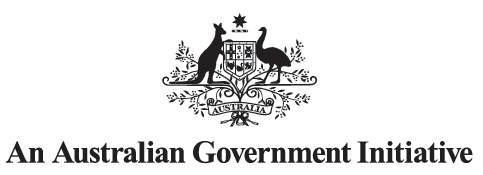 Risk Priority Project Fund 2017/18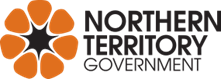                 Application Form Before completing this application you must read the Northern Territory Risk Priority Project Fund (TRPPF) Applicant Guidelines which can be viewed at https://nt.gov.au/ndrp  Failure to follow the TRPPF Applicant Guidelines may result in the application being rejected.Applications close:  Midnight, Sunday 01 April 2018Section 1. Applicant DetailsSection 2. Communication
(Double click on square box to select)Section 3. Project SummarySection 4. Project Type and Hazards
(Double click on square box to select)Section 5. Project Outline, Outputs and OutcomesSection 6. Eligibility CriteriaSection 7. National Strategy for Disaster Resilience Assessment Response
(Please address a maximum of 2 key action themes only)Section 8. Assessment CriteriaSection 9. Adverse ImpactsSection 10. Project ManagementSection 11. MaintenanceSection 12. Evaluation and Performance MeasuresSection 13. Co-ContributionsSection 14. Supporting Documentation and Other Comments
(Double click on square box to select)Section 15. DeclarationCompleted applications should be submitted to the Northern Territory Program Manager in both email and hard copy formats.Applications Close: Midnight Sunday 01 April 2018Applications may not be accepted if they are received after the closing date.Contact Details: NTNDRP ManagerDepartment of the Chief MinisterGPO Box 4396Darwin NT 0801P:	08 8999 6281E:	DCM.NDRP@nt.gov.au  Attachment A             Northern TerritoryRisk Priority Project Fund 2017/18Project BudgetAgency Name:Project Title:The TRPPF will provide funding to successful projects for up to $250,000 GST exclusive.Project Manager:	Date:Signature:Attachment BNorthern TerritoryRisk Priority Project Fund 2017/18Project Work PlanAgency Name:Project Title:(add more rows as required)Project Manager:			Date:Signature:Agency NameAustralian Business Number (ABN)Postal AddressStreet Address orPO Box NumberStreet Address orPO Box NumberPostal AddressStreet Address orPO Box NumberStreet Address orPO Box NumberPostal AddressSuburbSuburbPost CodeContact PersonTitleGiven NameLast NamePositionTelephoneMobileFaxE-mailSecondary Contact PersonTitleGiven NameLast NamePositionTelephoneMobileFaxE-mail	Email	Postal Address	Email and Postal AddressProject NameProject Area / LocationTown or Locality(s)Project Area / LocationLocal AuthorityFunding Sought (GST exclusive)Funding Sought (GST exclusive)$HazardCycloneFloodStorm SurgeSevere StormHuman Disease PandemicTsunamiBush FireEarthquakeCoastal ErosionAll Natural HazardsOther (specify)___________________________________________________________________Other (specify)___________________________________________________________________Other (specify)___________________________________________________________________Project TypeWorksDesignStudyProject OutlineProject OutputsProject OutcomesAre other complimentary measures planned?Is the project part of a larger scheme or project?Have previous studies been undertaken that support this project?Territory-Wide BasisPilot, Trial, Research or Capital Works Unfunded ProjectRelevance to the TerritoryLeading change and coordinating effortUnderstanding riskCommunicating with and educating people about risksPartnering with those who effect changeEmpowering individuals and communities to exercise choice and take responsibilityReducing risks in the built environmentSupporting capabilities for disaster resilienceAll hazards approachMulti-agency benefitWide community benefitSocial inclusionBenefits across PPRRStrategic alignmentReadiness to proceedCost effectivenessProject ManagerReporting ArrangementsMaintenance AuthorityExpected output lifetime(in years)  Maintenance plan required?  Maintenance plan required?Maintenance actions requiredFrequency of maintenanceEstimated Annual Cost$Name of OrganisationAmount of FundingLetter of Support Attached$Yes   /   No$Yes   /   NoAttached Supporting Documentation   Attachment A: Project Budget (must be attached and signed)   Attachment B: Project Work Plan (must be attached and signed)Other commentsI declare that the information provided in this form and attachments are, to the best of my knowledge, true and correct and I understand that any omission or false statement may result in the rejection of the application or withholding of any funds already approved.I understand that the Northern Territory Government, or its agent, may check any of our statements for the purpose of assessing this application and agree to provide any additional information they may request.I certify that the project as outlined in this application can be completed within 12 months of receiving TRPPF funds.I understand that this is an application only and may not necessarily result in funding approval.I consent to the release of information in this application (excluding personal details) for non-commercial public information purposes.I declare that the information provided in this form and attachments are, to the best of my knowledge, true and correct and I understand that any omission or false statement may result in the rejection of the application or withholding of any funds already approved.I understand that the Northern Territory Government, or its agent, may check any of our statements for the purpose of assessing this application and agree to provide any additional information they may request.I certify that the project as outlined in this application can be completed within 12 months of receiving TRPPF funds.I understand that this is an application only and may not necessarily result in funding approval.I consent to the release of information in this application (excluding personal details) for non-commercial public information purposes.SignatureNamePositionApplicant Organisation General Manager, CEO or EquivalentDateITEM(add more lines if necessary)$GST exclusiveINCOMEGrant funding soughtAgency contribution Other income (please specify)Income Total  (A)EXPENDITURE - DIRECT COSTS Contractors (e.g. construction, preparation of studies, reports etc.) Equipment (e.g. IT/communications equipment and other items where project involves equipment purchase), Other, etc.Sub-Total  (B)EXPENDITURE – ADMINISTRATION (e.g. telephone & fax charges, printing and stationary, accounting fees, legal fees etc.)Sub-Total  (C)EXPENDITURE – TOTAL (B+C)                              Expenditure Total (D)Project SummaryBrief summary of your project. Short and succinct (3-4 sentence), clearly describing your project.Brief summary of your project. Short and succinct (3-4 sentence), clearly describing your project.Brief summary of your project. Short and succinct (3-4 sentence), clearly describing your project.To:To:To:To:Task/StrategyTimeframeTimeframePerformance Measure/MilestonesList the project activities to be undertaken in the order they will be done.Start dateCompletiondateState how the results (outcomes/outputs will be measured)